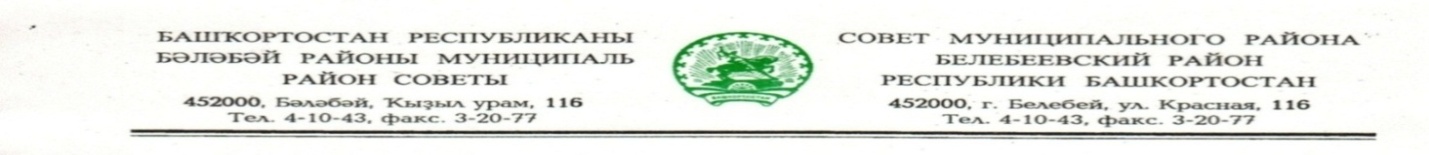              KАРАР                                                                                   РЕШЕНИЕ        «27 » декабря 2023 й.                         №   571                  «27»  декабря 2023 г.О продлении срока действия Соглашениямежду органами местного самоуправления муниципального района Белебеевский район Республики Башкортостан и городского поселения город Белебей муниципального района Белебеевский район Республики Башкортостан о передаче муниципальному району части полномочий (по закупкам) городского поселения	В соответствии с частью 4 статьи 15 Федерального закона от 06.10.2003 г. № 131-ФЗ «Об общих принципах организации местного самоуправления в Российской Федерации», Совет муниципального района Белебеевский район Республики Башкортостан РЕШИЛ:1. Продлить срок действия Соглашения между органами местного самоуправления муниципального района Белебеевский район                                                                                                                                                            Республики Башкортостан и городского поселения город Белебей муниципального района Белебеевский район Республики Башкортостан о передаче муниципальному району части полномочий (по закупкам) городского поселения, утвержденного решением Совета от 29 сентября 2015 года № 474, до                                 31 декабря 2026 года.2. Обнародовать настоящее решение на информационном стенде в здании Администрации муниципального района Белебеевский район Республики Башкортостан и разместить на официальном сайте муниципального района Белебеевский район Республики Башкортостан.Председатель Совета                                                                                                 С.А. Лущиц